«Библиотеки- это сокровищницы всех богатств человеческого духа»ЛейбницЗапишите своего ребёнка в городскую библиотеку!Библиотека им. К Симонова(ул. Галкина, 13)Вас ждут:Пн- Пт- 11.00- 19.00Сб- выходнойВс.-11.00- 18.00Последний вторник месяца- санитарный деньТелефоны:32-29-62                  32-38-14E-mail:simonov@dzlib.ru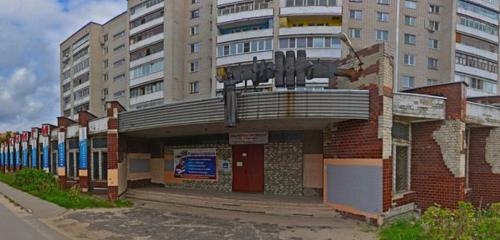 КАК НАУЧИТЬ РЕБЁНКА БЕРЕЧЬ КНИГИ*Не делайте в книге пометок, надписей, рисунков;Не читайте во время еды;Не загибайте листы у книги- пользуйтесь закладкой;Кладите книгу только на чистый стол;Не разбрасывайте книги- храните их в одном месте;Своевременно оказывайте помощь «больным» книгам.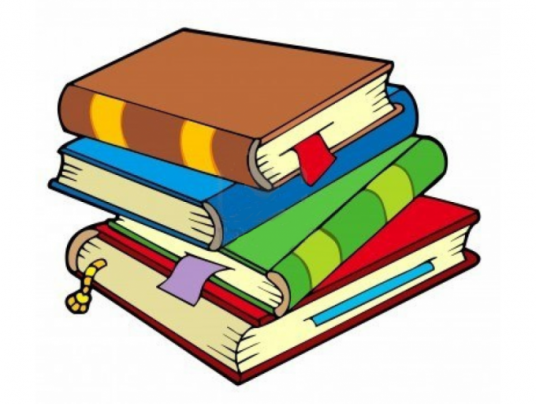 Читаем всейсемьёй!Организация чтения дома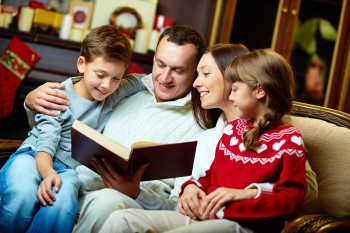 Рекомендации для родителей( буклет)Автор- разработчик-воспитатель Володина Н. В.г. Дзержинск, 2022г.		«Книга для детей - это, в самом деле,хорошая пища - вкусная, питательная,светлая, способствующая ихдуховному росту»К. И. ЧуковскийЗачем читать детям книги?Для благополучного развития ребенкасемейное чтение очень значимо, и не толькопока ребенок сам не умеет читать, но и вболее позднем возрасте. Дети с нетерпениемждут, когда же у мамы или папы найдется дляних время.Чтобы ребенок рос психическиздоровым, ему необходимо полноценноеобщение с родителями, личностное общение,когда внимание уделяется ему полностью. Исовместное чтение дает такую возможность.Как помочь ребенку полюбить книги?Что можно сделать, чтобы чтение стало длянего потребностью, доставлялоудовольствие?Ответ однозначен: будущего читателянеобходимо воспитывать, когда он тольконачинает ходить, когда он познает мир, когдапереживает свое первое удивление отсоприкосновения с окружающим.Чтобы заинтересовать ребёнка чтением, нужно пройти определённый путь.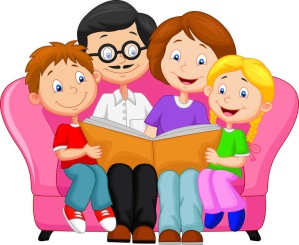 Представляю Вам примерный алгоритм методики чтения:1. Читаем детям вслух;2. Смотрим на прочитанное состороны - видеопоказ;3. Применяем творческий подход -играем в домашний театр, при помощикартонных кукол;4. «Оживляем» совместно героев -предлагается слепить из пластилина героев.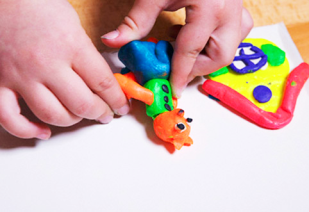 А также следуйте следующимправилам:1.Читайте вслух с ребенком не менее 15-30минут в день. 2.Перед чтением уберите со столаотвлекающие предметы, проветритекомнату.3.Во время чтения книги выясняйтезначения трудных слов, рассматривайтеиллюстрации. 4.Если ребенок устал, проведитефизкультминутку. 5.Беседуйте о прочитанном: о том, чемуучит книга, что нового ребенок узнал.Читаем детям!( рекомендуемая литература)- стихи:Аким Я. «Осень»;Есенин С. «Поет зима–аукает»;Фет А. «Уж верба вся пушистая»;Пушкин А. «Зима!», «Румяной зарёю»,Хармс Д. «Врун»Заходер Б. «Повара»;С. Михалков «Сила воли», «Дядя Стёпа»- басни:И.Крылов «Ворона и лисица», «Лебедь, Щука и Рак», «Стрекоза и муравей»;-сказки:Андерсен Г.Х. «Принцесса на горошине», «Стойкий оловянный солдатик»;Бажов П. «Серебряное копытце»;Бр. Гримм «Беляночка и розочка»;Перро Ш. «Кот в сапогах», «Красная шапочка»;Пушкин А «Сказка о рыбаке и рыбке»;Дж.Родари «Чиполино»- сказ.повести:Н.Носов «Приключения Незнайки и его друзей»- рассказы:В. Бианки «Синичкин календарь»; «Лесные домишки»; «Оранжевое горлышко»;Носов Н. «Дружок», «Живая шляпа», «Карасик», «Фантазеры»;Осеева В. «Почему?», «Синие листья», «Волшебное слово»;В. Драгунский «Денискины рассказы»